Indienen van een klachtIndienen van een klachtIndienen van een klachtIndienen van een klachtIndienen van een klachtIndienen van een klachtIndienen van een klachtIndienen van een klachtIndienen van een klachtIndienen van een klachtIndienen van een klachtIndienen van een klachtANB-82-180730ANB-82-180730//////////////////////////////////////////////////////////////////////////////////////////////////////////////////////////////////////////////////////////////////////////////////////////////////////////////////////////////////////////////////////////////////////////////////////////////////////////////////////////////////////////////////////////////////////////////////////////////////////////////////////////////////////////////////////////////////////////////////////////////////////////////////////////////////////////////////////////////////////////////////////////////////////////////////////////////////////////////////////////////////////////////////////////////////////////////////////////////////////////////////////////////////////////////////////////////////////////////////////////////////////////////////////////////////////////////////////////////////////////////////////////////////////////////////////////////////////////////////////////////////////////////////////////////////////////////////////////////////////////////////////////////////////////////////////////////////////////////////////////////////////////////////////////////////////////////////////////////////////////////////////////////////////////////////////////////////////////////////////////////////////////////////////////////////////////////////////////////////////////////////////////////////////////////////////////////////////////////////////////////////////////////////////////////////////////////////////////////////////////////////////////////////////////////////////////////////////////////////////////////////////////////////////////////////////////////////////////////////////////////////////////////////////////////////////////////////////////////////////////////////////////////////////////////////////////////////////////////////////////////////////////////////////////////////////////////////////////////////////////////////////////////////////////////////////////////////////////////////////////////////////////////////////////////////////////////////////////////////////////////////////////////////////////////////////////////////////////////////////////////////////////////////////////////////////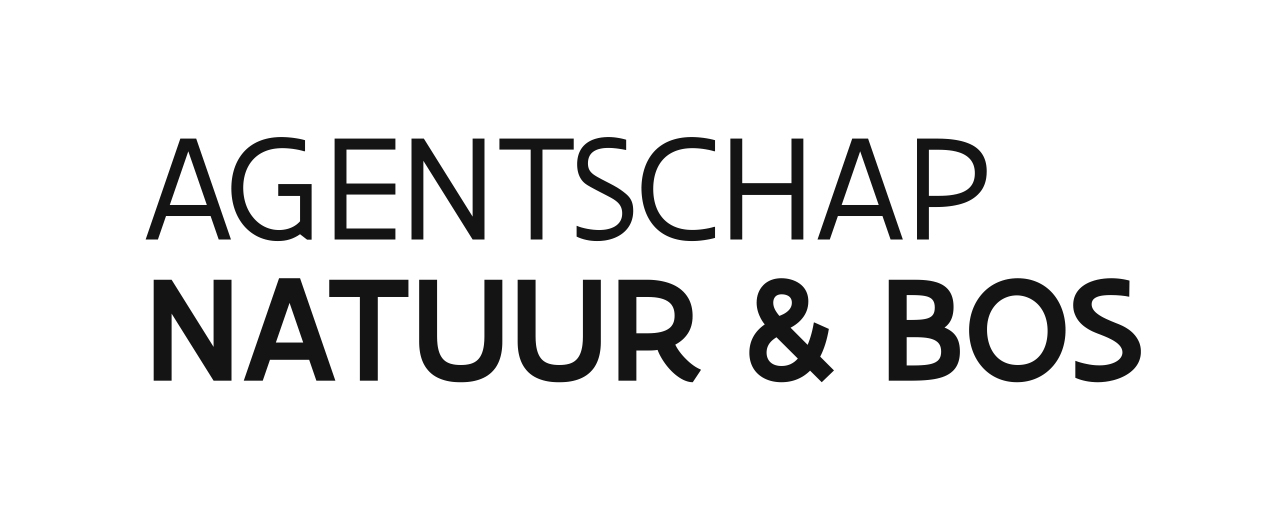 Staf en ondersteunende dienstenT.a.v. de klachtencoördinatorHavenlaan 88 bus 75, 1000 BRUSSELT 02 553 81 02 ‒ anb@vlaanderen.beStaf en ondersteunende dienstenT.a.v. de klachtencoördinatorHavenlaan 88 bus 75, 1000 BRUSSELT 02 553 81 02 ‒ anb@vlaanderen.beStaf en ondersteunende dienstenT.a.v. de klachtencoördinatorHavenlaan 88 bus 75, 1000 BRUSSELT 02 553 81 02 ‒ anb@vlaanderen.beStaf en ondersteunende dienstenT.a.v. de klachtencoördinatorHavenlaan 88 bus 75, 1000 BRUSSELT 02 553 81 02 ‒ anb@vlaanderen.beStaf en ondersteunende dienstenT.a.v. de klachtencoördinatorHavenlaan 88 bus 75, 1000 BRUSSELT 02 553 81 02 ‒ anb@vlaanderen.beStaf en ondersteunende dienstenT.a.v. de klachtencoördinatorHavenlaan 88 bus 75, 1000 BRUSSELT 02 553 81 02 ‒ anb@vlaanderen.beStaf en ondersteunende dienstenT.a.v. de klachtencoördinatorHavenlaan 88 bus 75, 1000 BRUSSELT 02 553 81 02 ‒ anb@vlaanderen.beIn te vullen door de behandelende afdelingIn te vullen door de behandelende afdelingIn te vullen door de behandelende afdelingIn te vullen door de behandelende afdelingIn te vullen door de behandelende afdelingIn te vullen door de behandelende afdelingIn te vullen door de behandelende afdelingStaf en ondersteunende dienstenT.a.v. de klachtencoördinatorHavenlaan 88 bus 75, 1000 BRUSSELT 02 553 81 02 ‒ anb@vlaanderen.beStaf en ondersteunende dienstenT.a.v. de klachtencoördinatorHavenlaan 88 bus 75, 1000 BRUSSELT 02 553 81 02 ‒ anb@vlaanderen.beStaf en ondersteunende dienstenT.a.v. de klachtencoördinatorHavenlaan 88 bus 75, 1000 BRUSSELT 02 553 81 02 ‒ anb@vlaanderen.beStaf en ondersteunende dienstenT.a.v. de klachtencoördinatorHavenlaan 88 bus 75, 1000 BRUSSELT 02 553 81 02 ‒ anb@vlaanderen.beStaf en ondersteunende dienstenT.a.v. de klachtencoördinatorHavenlaan 88 bus 75, 1000 BRUSSELT 02 553 81 02 ‒ anb@vlaanderen.beStaf en ondersteunende dienstenT.a.v. de klachtencoördinatorHavenlaan 88 bus 75, 1000 BRUSSELT 02 553 81 02 ‒ anb@vlaanderen.beStaf en ondersteunende dienstenT.a.v. de klachtencoördinatorHavenlaan 88 bus 75, 1000 BRUSSELT 02 553 81 02 ‒ anb@vlaanderen.beontvangstdatumontvangstdatumdossiernummerdossiernummerdossiernummerdossiernummerStaf en ondersteunende dienstenT.a.v. de klachtencoördinatorHavenlaan 88 bus 75, 1000 BRUSSELT 02 553 81 02 ‒ anb@vlaanderen.beStaf en ondersteunende dienstenT.a.v. de klachtencoördinatorHavenlaan 88 bus 75, 1000 BRUSSELT 02 553 81 02 ‒ anb@vlaanderen.beStaf en ondersteunende dienstenT.a.v. de klachtencoördinatorHavenlaan 88 bus 75, 1000 BRUSSELT 02 553 81 02 ‒ anb@vlaanderen.beStaf en ondersteunende dienstenT.a.v. de klachtencoördinatorHavenlaan 88 bus 75, 1000 BRUSSELT 02 553 81 02 ‒ anb@vlaanderen.beStaf en ondersteunende dienstenT.a.v. de klachtencoördinatorHavenlaan 88 bus 75, 1000 BRUSSELT 02 553 81 02 ‒ anb@vlaanderen.beStaf en ondersteunende dienstenT.a.v. de klachtencoördinatorHavenlaan 88 bus 75, 1000 BRUSSELT 02 553 81 02 ‒ anb@vlaanderen.beStaf en ondersteunende dienstenT.a.v. de klachtencoördinatorHavenlaan 88 bus 75, 1000 BRUSSELT 02 553 81 02 ‒ anb@vlaanderen.beStaf en ondersteunende dienstenT.a.v. de klachtencoördinatorHavenlaan 88 bus 75, 1000 BRUSSELT 02 553 81 02 ‒ anb@vlaanderen.beStaf en ondersteunende dienstenT.a.v. de klachtencoördinatorHavenlaan 88 bus 75, 1000 BRUSSELT 02 553 81 02 ‒ anb@vlaanderen.beStaf en ondersteunende dienstenT.a.v. de klachtencoördinatorHavenlaan 88 bus 75, 1000 BRUSSELT 02 553 81 02 ‒ anb@vlaanderen.beStaf en ondersteunende dienstenT.a.v. de klachtencoördinatorHavenlaan 88 bus 75, 1000 BRUSSELT 02 553 81 02 ‒ anb@vlaanderen.beStaf en ondersteunende dienstenT.a.v. de klachtencoördinatorHavenlaan 88 bus 75, 1000 BRUSSELT 02 553 81 02 ‒ anb@vlaanderen.beStaf en ondersteunende dienstenT.a.v. de klachtencoördinatorHavenlaan 88 bus 75, 1000 BRUSSELT 02 553 81 02 ‒ anb@vlaanderen.beStaf en ondersteunende dienstenT.a.v. de klachtencoördinatorHavenlaan 88 bus 75, 1000 BRUSSELT 02 553 81 02 ‒ anb@vlaanderen.beWaarvoor dient dit formulier?Met dit formulier kunt u een formele klacht indienen wanneer u als burger of klant niet tevreden bent over de dienstverlening van het Agentschap voor Natuur en Bos of van een medewerker van het agentschap.Aan wie moet u dit formulier bezorgen?Bezorg dit formulier per brief of per e-mail aan de klachtencoördinator. U ontvangt binnen tien dagen een ontvangstmelding.Uw klacht wordt volgens een vastgelegde procedure behandeld. U kunt een antwoord verwachten binnen 45 kalenderdagen nadat de klachtencoördinator uw klacht geregistreerd heeft.Aan dit formulier werd het kwaliteitslabel eenvoudig formulier van de Vlaamse overheid toegekend.Waarvoor dient dit formulier?Met dit formulier kunt u een formele klacht indienen wanneer u als burger of klant niet tevreden bent over de dienstverlening van het Agentschap voor Natuur en Bos of van een medewerker van het agentschap.Aan wie moet u dit formulier bezorgen?Bezorg dit formulier per brief of per e-mail aan de klachtencoördinator. U ontvangt binnen tien dagen een ontvangstmelding.Uw klacht wordt volgens een vastgelegde procedure behandeld. U kunt een antwoord verwachten binnen 45 kalenderdagen nadat de klachtencoördinator uw klacht geregistreerd heeft.Aan dit formulier werd het kwaliteitslabel eenvoudig formulier van de Vlaamse overheid toegekend.Waarvoor dient dit formulier?Met dit formulier kunt u een formele klacht indienen wanneer u als burger of klant niet tevreden bent over de dienstverlening van het Agentschap voor Natuur en Bos of van een medewerker van het agentschap.Aan wie moet u dit formulier bezorgen?Bezorg dit formulier per brief of per e-mail aan de klachtencoördinator. U ontvangt binnen tien dagen een ontvangstmelding.Uw klacht wordt volgens een vastgelegde procedure behandeld. U kunt een antwoord verwachten binnen 45 kalenderdagen nadat de klachtencoördinator uw klacht geregistreerd heeft.Aan dit formulier werd het kwaliteitslabel eenvoudig formulier van de Vlaamse overheid toegekend.Waarvoor dient dit formulier?Met dit formulier kunt u een formele klacht indienen wanneer u als burger of klant niet tevreden bent over de dienstverlening van het Agentschap voor Natuur en Bos of van een medewerker van het agentschap.Aan wie moet u dit formulier bezorgen?Bezorg dit formulier per brief of per e-mail aan de klachtencoördinator. U ontvangt binnen tien dagen een ontvangstmelding.Uw klacht wordt volgens een vastgelegde procedure behandeld. U kunt een antwoord verwachten binnen 45 kalenderdagen nadat de klachtencoördinator uw klacht geregistreerd heeft.Aan dit formulier werd het kwaliteitslabel eenvoudig formulier van de Vlaamse overheid toegekend.Waarvoor dient dit formulier?Met dit formulier kunt u een formele klacht indienen wanneer u als burger of klant niet tevreden bent over de dienstverlening van het Agentschap voor Natuur en Bos of van een medewerker van het agentschap.Aan wie moet u dit formulier bezorgen?Bezorg dit formulier per brief of per e-mail aan de klachtencoördinator. U ontvangt binnen tien dagen een ontvangstmelding.Uw klacht wordt volgens een vastgelegde procedure behandeld. U kunt een antwoord verwachten binnen 45 kalenderdagen nadat de klachtencoördinator uw klacht geregistreerd heeft.Aan dit formulier werd het kwaliteitslabel eenvoudig formulier van de Vlaamse overheid toegekend.Waarvoor dient dit formulier?Met dit formulier kunt u een formele klacht indienen wanneer u als burger of klant niet tevreden bent over de dienstverlening van het Agentschap voor Natuur en Bos of van een medewerker van het agentschap.Aan wie moet u dit formulier bezorgen?Bezorg dit formulier per brief of per e-mail aan de klachtencoördinator. U ontvangt binnen tien dagen een ontvangstmelding.Uw klacht wordt volgens een vastgelegde procedure behandeld. U kunt een antwoord verwachten binnen 45 kalenderdagen nadat de klachtencoördinator uw klacht geregistreerd heeft.Aan dit formulier werd het kwaliteitslabel eenvoudig formulier van de Vlaamse overheid toegekend.Waarvoor dient dit formulier?Met dit formulier kunt u een formele klacht indienen wanneer u als burger of klant niet tevreden bent over de dienstverlening van het Agentschap voor Natuur en Bos of van een medewerker van het agentschap.Aan wie moet u dit formulier bezorgen?Bezorg dit formulier per brief of per e-mail aan de klachtencoördinator. U ontvangt binnen tien dagen een ontvangstmelding.Uw klacht wordt volgens een vastgelegde procedure behandeld. U kunt een antwoord verwachten binnen 45 kalenderdagen nadat de klachtencoördinator uw klacht geregistreerd heeft.Aan dit formulier werd het kwaliteitslabel eenvoudig formulier van de Vlaamse overheid toegekend.Waarvoor dient dit formulier?Met dit formulier kunt u een formele klacht indienen wanneer u als burger of klant niet tevreden bent over de dienstverlening van het Agentschap voor Natuur en Bos of van een medewerker van het agentschap.Aan wie moet u dit formulier bezorgen?Bezorg dit formulier per brief of per e-mail aan de klachtencoördinator. U ontvangt binnen tien dagen een ontvangstmelding.Uw klacht wordt volgens een vastgelegde procedure behandeld. U kunt een antwoord verwachten binnen 45 kalenderdagen nadat de klachtencoördinator uw klacht geregistreerd heeft.Aan dit formulier werd het kwaliteitslabel eenvoudig formulier van de Vlaamse overheid toegekend.Waarvoor dient dit formulier?Met dit formulier kunt u een formele klacht indienen wanneer u als burger of klant niet tevreden bent over de dienstverlening van het Agentschap voor Natuur en Bos of van een medewerker van het agentschap.Aan wie moet u dit formulier bezorgen?Bezorg dit formulier per brief of per e-mail aan de klachtencoördinator. U ontvangt binnen tien dagen een ontvangstmelding.Uw klacht wordt volgens een vastgelegde procedure behandeld. U kunt een antwoord verwachten binnen 45 kalenderdagen nadat de klachtencoördinator uw klacht geregistreerd heeft.Aan dit formulier werd het kwaliteitslabel eenvoudig formulier van de Vlaamse overheid toegekend.Waarvoor dient dit formulier?Met dit formulier kunt u een formele klacht indienen wanneer u als burger of klant niet tevreden bent over de dienstverlening van het Agentschap voor Natuur en Bos of van een medewerker van het agentschap.Aan wie moet u dit formulier bezorgen?Bezorg dit formulier per brief of per e-mail aan de klachtencoördinator. U ontvangt binnen tien dagen een ontvangstmelding.Uw klacht wordt volgens een vastgelegde procedure behandeld. U kunt een antwoord verwachten binnen 45 kalenderdagen nadat de klachtencoördinator uw klacht geregistreerd heeft.Aan dit formulier werd het kwaliteitslabel eenvoudig formulier van de Vlaamse overheid toegekend.Waarvoor dient dit formulier?Met dit formulier kunt u een formele klacht indienen wanneer u als burger of klant niet tevreden bent over de dienstverlening van het Agentschap voor Natuur en Bos of van een medewerker van het agentschap.Aan wie moet u dit formulier bezorgen?Bezorg dit formulier per brief of per e-mail aan de klachtencoördinator. U ontvangt binnen tien dagen een ontvangstmelding.Uw klacht wordt volgens een vastgelegde procedure behandeld. U kunt een antwoord verwachten binnen 45 kalenderdagen nadat de klachtencoördinator uw klacht geregistreerd heeft.Aan dit formulier werd het kwaliteitslabel eenvoudig formulier van de Vlaamse overheid toegekend.Waarvoor dient dit formulier?Met dit formulier kunt u een formele klacht indienen wanneer u als burger of klant niet tevreden bent over de dienstverlening van het Agentschap voor Natuur en Bos of van een medewerker van het agentschap.Aan wie moet u dit formulier bezorgen?Bezorg dit formulier per brief of per e-mail aan de klachtencoördinator. U ontvangt binnen tien dagen een ontvangstmelding.Uw klacht wordt volgens een vastgelegde procedure behandeld. U kunt een antwoord verwachten binnen 45 kalenderdagen nadat de klachtencoördinator uw klacht geregistreerd heeft.Aan dit formulier werd het kwaliteitslabel eenvoudig formulier van de Vlaamse overheid toegekend.Waarvoor dient dit formulier?Met dit formulier kunt u een formele klacht indienen wanneer u als burger of klant niet tevreden bent over de dienstverlening van het Agentschap voor Natuur en Bos of van een medewerker van het agentschap.Aan wie moet u dit formulier bezorgen?Bezorg dit formulier per brief of per e-mail aan de klachtencoördinator. U ontvangt binnen tien dagen een ontvangstmelding.Uw klacht wordt volgens een vastgelegde procedure behandeld. U kunt een antwoord verwachten binnen 45 kalenderdagen nadat de klachtencoördinator uw klacht geregistreerd heeft.Aan dit formulier werd het kwaliteitslabel eenvoudig formulier van de Vlaamse overheid toegekend.Waarvoor dient dit formulier?Met dit formulier kunt u een formele klacht indienen wanneer u als burger of klant niet tevreden bent over de dienstverlening van het Agentschap voor Natuur en Bos of van een medewerker van het agentschap.Aan wie moet u dit formulier bezorgen?Bezorg dit formulier per brief of per e-mail aan de klachtencoördinator. U ontvangt binnen tien dagen een ontvangstmelding.Uw klacht wordt volgens een vastgelegde procedure behandeld. U kunt een antwoord verwachten binnen 45 kalenderdagen nadat de klachtencoördinator uw klacht geregistreerd heeft.Aan dit formulier werd het kwaliteitslabel eenvoudig formulier van de Vlaamse overheid toegekend.Indiener van de klachtIndiener van de klachtIndiener van de klachtIndiener van de klachtIndiener van de klachtIndiener van de klachtIndiener van de klachtIndiener van de klachtIndiener van de klachtIndiener van de klachtIndiener van de klachtIndiener van de klachtIndiener van de klachtIndiener van de klachtVul hieronder uw persoonlijke gegevens in, zodat uw klacht verder afgehandeld kan worden. Uw telefoon- of gsm-nummer en uw e-mailadres zijn niet verplicht.Vul hieronder uw persoonlijke gegevens in, zodat uw klacht verder afgehandeld kan worden. Uw telefoon- of gsm-nummer en uw e-mailadres zijn niet verplicht.Vul hieronder uw persoonlijke gegevens in, zodat uw klacht verder afgehandeld kan worden. Uw telefoon- of gsm-nummer en uw e-mailadres zijn niet verplicht.Vul hieronder uw persoonlijke gegevens in, zodat uw klacht verder afgehandeld kan worden. Uw telefoon- of gsm-nummer en uw e-mailadres zijn niet verplicht.Vul hieronder uw persoonlijke gegevens in, zodat uw klacht verder afgehandeld kan worden. Uw telefoon- of gsm-nummer en uw e-mailadres zijn niet verplicht.Vul hieronder uw persoonlijke gegevens in, zodat uw klacht verder afgehandeld kan worden. Uw telefoon- of gsm-nummer en uw e-mailadres zijn niet verplicht.Vul hieronder uw persoonlijke gegevens in, zodat uw klacht verder afgehandeld kan worden. Uw telefoon- of gsm-nummer en uw e-mailadres zijn niet verplicht.Vul hieronder uw persoonlijke gegevens in, zodat uw klacht verder afgehandeld kan worden. Uw telefoon- of gsm-nummer en uw e-mailadres zijn niet verplicht.Vul hieronder uw persoonlijke gegevens in, zodat uw klacht verder afgehandeld kan worden. Uw telefoon- of gsm-nummer en uw e-mailadres zijn niet verplicht.Vul hieronder uw persoonlijke gegevens in, zodat uw klacht verder afgehandeld kan worden. Uw telefoon- of gsm-nummer en uw e-mailadres zijn niet verplicht.Vul hieronder uw persoonlijke gegevens in, zodat uw klacht verder afgehandeld kan worden. Uw telefoon- of gsm-nummer en uw e-mailadres zijn niet verplicht.Vul hieronder uw persoonlijke gegevens in, zodat uw klacht verder afgehandeld kan worden. Uw telefoon- of gsm-nummer en uw e-mailadres zijn niet verplicht.Vul hieronder uw persoonlijke gegevens in, zodat uw klacht verder afgehandeld kan worden. Uw telefoon- of gsm-nummer en uw e-mailadres zijn niet verplicht.Vul hieronder uw persoonlijke gegevens in, zodat uw klacht verder afgehandeld kan worden. Uw telefoon- of gsm-nummer en uw e-mailadres zijn niet verplicht.voornaamachternaamachternaamstraathuisnummerhuisnummerbusbuspostnummergemeentegemeentegemeentetelefoon of gsme-mailadresBeschrijving van de klachtBeschrijving van de klachtBeschrijving van de klachtBeschrijving van de klachtBeschrijving van de klachtBeschrijving van de klachtBeschrijving van de klachtBeschrijving van de klachtBeschrijving van de klachtBeschrijving van de klachtBeschrijving van de klachtBeschrijving van de klachtBeschrijving van de klachtBeschrijving van de klachtOmschrijf hieronder uw klacht met de nodige details, inclusief locatie, tijd, en omstandigheden. Voeg eventueel een schets of foto’s bij dit klachtenformulier.Omschrijf hieronder uw klacht met de nodige details, inclusief locatie, tijd, en omstandigheden. Voeg eventueel een schets of foto’s bij dit klachtenformulier.Omschrijf hieronder uw klacht met de nodige details, inclusief locatie, tijd, en omstandigheden. Voeg eventueel een schets of foto’s bij dit klachtenformulier.Omschrijf hieronder uw klacht met de nodige details, inclusief locatie, tijd, en omstandigheden. Voeg eventueel een schets of foto’s bij dit klachtenformulier.Omschrijf hieronder uw klacht met de nodige details, inclusief locatie, tijd, en omstandigheden. Voeg eventueel een schets of foto’s bij dit klachtenformulier.Omschrijf hieronder uw klacht met de nodige details, inclusief locatie, tijd, en omstandigheden. Voeg eventueel een schets of foto’s bij dit klachtenformulier.Omschrijf hieronder uw klacht met de nodige details, inclusief locatie, tijd, en omstandigheden. Voeg eventueel een schets of foto’s bij dit klachtenformulier.Omschrijf hieronder uw klacht met de nodige details, inclusief locatie, tijd, en omstandigheden. Voeg eventueel een schets of foto’s bij dit klachtenformulier.Omschrijf hieronder uw klacht met de nodige details, inclusief locatie, tijd, en omstandigheden. Voeg eventueel een schets of foto’s bij dit klachtenformulier.Omschrijf hieronder uw klacht met de nodige details, inclusief locatie, tijd, en omstandigheden. Voeg eventueel een schets of foto’s bij dit klachtenformulier.Omschrijf hieronder uw klacht met de nodige details, inclusief locatie, tijd, en omstandigheden. Voeg eventueel een schets of foto’s bij dit klachtenformulier.Omschrijf hieronder uw klacht met de nodige details, inclusief locatie, tijd, en omstandigheden. Voeg eventueel een schets of foto’s bij dit klachtenformulier.Omschrijf hieronder uw klacht met de nodige details, inclusief locatie, tijd, en omstandigheden. Voeg eventueel een schets of foto’s bij dit klachtenformulier.Omschrijf hieronder uw klacht met de nodige details, inclusief locatie, tijd, en omstandigheden. Voeg eventueel een schets of foto’s bij dit klachtenformulier.